       CAMPEONATO AUTONOMICO DE PESCA SUBMARINA por  EQUIPOS – 2017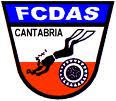 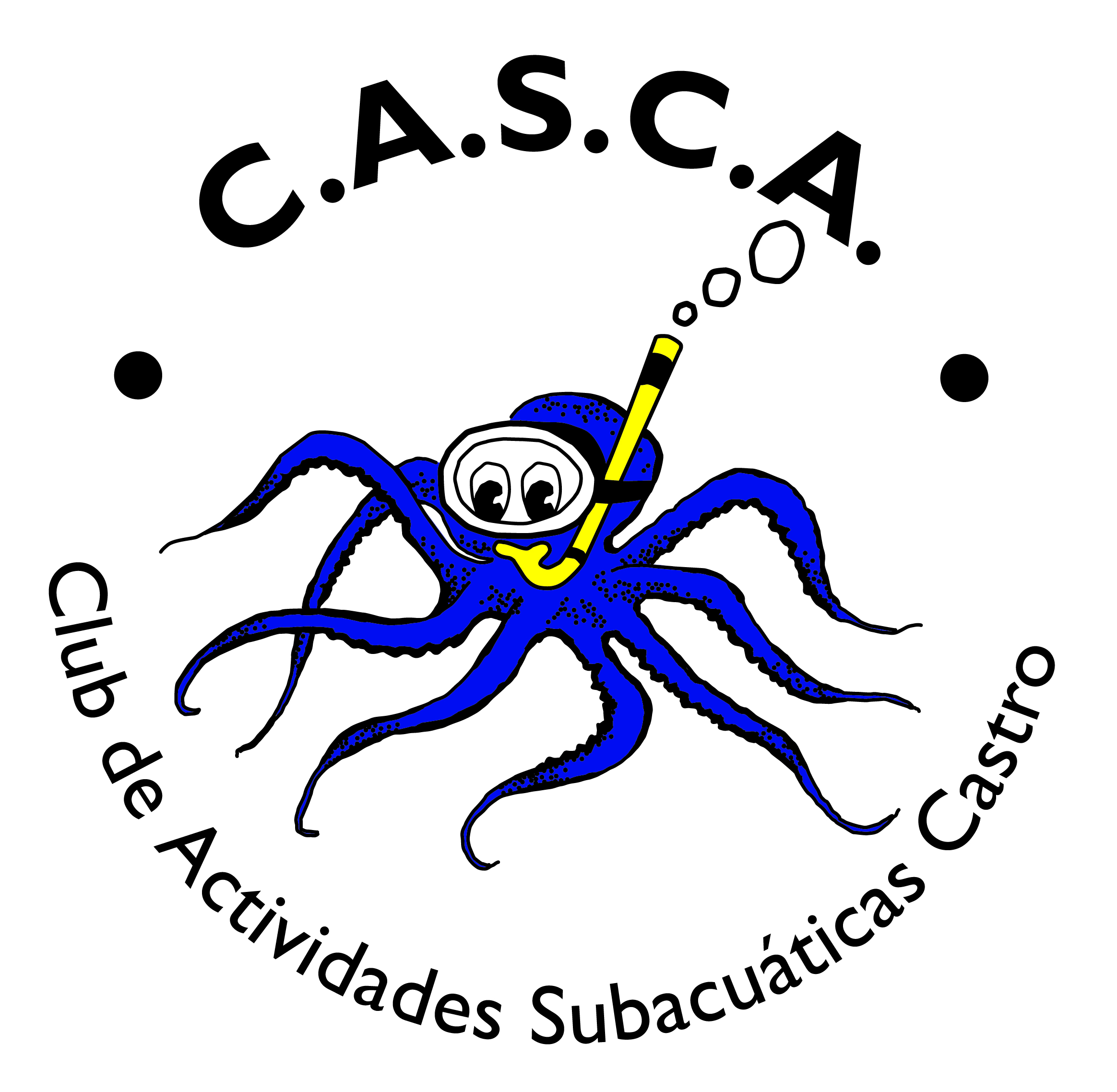 2ª MANGA
MEMORIAL JUAN CARLOS Y ROBERTOFECHA CELEBRACION:   15 de  JULIO  de  2.017Club representado:        				.-Inscripción:  Por equipo : 	15 €Total a ingresar en cuenta:					.-    Cuenta CAIXA BANK ES7121001279700200337993 a nombre de club CASCA , concepto equipo representado. Adjuntar fotocopia del título de patrón de uno de los miembros del equipo, y fotocopia del ingreso en cuenta.Remitirlo por email a la siguiente dirección:      CLUBCASCA@YAHOO.ES  Asimismo, se puede enviar por email a:  fcdas@fcdas.com.Último día de inscripción: LUNES, 10 de JULIO de 2.017, antes de las 20,00 HORAS.-Castro Urdiales, 30 de JUNIO de 2.017Nombre y apellidos participantesNº Licencia FederativaClubNº Licencia PescaTeléfonoemailNombre embarcaciónMarcaMatriculaColorAseguradoraNº Póliza